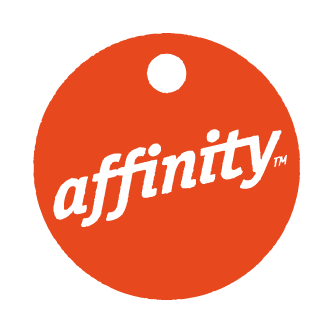 Affinity Petcare Italia, S.r.l. Le informa che è responsabile del trattamento dei suoi dati di contatto aziendali al fine di mantenere rapporti con la società, entità o organizzazione per cui lavora o collabora, per l'invio di comunicazioni commerciale da parte di AFFINITY PETCARE, nonché per l’inclusione dell’indirizzo della sua sede commerciale nel sito web di AFFINITY PETCARE. Nell'informativa sulla privacy, di seguito allegata, sarà informato in modo approfondito delle modalità di trattamento dei suoi dati personali e le saranno specificate le modalità attraverso le quali potrà esercitare i suoi diritti di accesso, rettifica, cancellazione, limitazione, portabilità e opposizione.☐ Ho letto, comprendo e accetto la Politica di Privacità di seguito allegata☐ Accetto espressamente il trattamento dei miei dati di contatto aziendali da parte di AFFINITY PETCARE, l’invio di comunicazioni commerciali e l’inclusione nel sito web di AFFINITY PETCARE dell’indirizzo della mia sede commerciale.Dati trasmessi:Nome e Cognome ____________________________________________________Nome esercizio commerciale ___________________________________________Indirizzo esercizio commerciale _________________________________________Telefono ___________________________________________________________Email ______________________________________________________________FirmaPOLITICA DI PRIVACITÀNell’adempimento della legislazione in vigore in materia di Protezione Dati, Le informiamo che:RESPONSABILE DEL TRATTAMENTO Le informiamo che AFFINITY PETCARE ITALIA, S.r.l. (in avanti, “AFFINITY PETCARE”), con domicilio in Via Carlo Imbonati, 18, Milano, 20159, è il Responsabile del Trattamento dei suoi dati personali.COME ABBIAMO OTTENUTO I SUOI DATII suoi dati, che abbiamo a disposizione, sono stati ottenuti in virtù delle relazioni commerciali e contrattuali che la società, entità o organizzazione per la quale lavora o collabora ha mantenuto (o mantiene attualmente) con AFFINITY PETCARE attraverso i suoi distributori autorizzati.QUALI DEI SUOI DATI PERSONALI TRATTAREMOI suoi dati saranno trattatati per per gli scopi legittimi di seguito illustrati ed il trattamento sarà limitato ai dati di contatto aziendali relativi alla relazione con la società, all'entità o all'organizzazione per cui lavora o collabora.CON QUALI FINALITÀ TRATTIAMO I SUOI DATII suoi dati di contatto aziendale saranno trattati con le seguenti finalità:- Poter mantenere i rapporti commerciali, contrattuali o di collaborazione cheAFFINITY PETCARE ha con la società, l’entità o l’organizzazione per cui lavora ocollabora.- Includere l’indirizzo della sede della sua attività nella pagina web di AFFINITY PETCARE, in modo che i consumatori possano sapere che i prodotti AFFINITY PETCARE sono venduti nella sua sede commerciale.- Invio di comunicazione commerciale della nostra entitàPER QUALE MOTIVO POSSIAMO TRATTARE I SUOI DATI PERSONALIIl trattamento dei suoi dati di contatto aziendali relativi al mantenimento della relazione della società, entità o organizzazione per la quale lavora o collabora con AFFINITYPETCARE risponde a un interesse legittimo della nostra entità, espressamente riconosciuto dalla normativa sulla privacy.L'elaborazione dei dati di contatto aziendali per gli scopi anteriormente dettagliati, relativo all'invio di comunicazioni commerciali e all'inclusione nel sito web di AFFINITY PETCARE dell'indirizzo della vostra sede commerciale si basa sul consenso libero, specifico, inequivocabile ed informato da voi concesso.QUANDO E PERCHÉ POSSIAMO TRASMETTERE I SUOI DATI A SOGGETTI TERZII suoi dati potranno essere ceduti ai destinatari indicati di seguito e per le seguenti ragioni:- Amministrazioni pubbliche: per per il rispetto degli obblighi legali a cui AFFINITYPETCARE è soggetta in forza della sua attività.- Società di revisione contabile: per l'adempimento degli obblighi legali di revisione dei conti a cui la SOCIETÀ è sottoposta in forza della sua attività.- Forze e organi di sicurezza: quando la nostra organizzazione è tenuta a fornireinformazioni nel rispetto di un obbligo legale.- I prestatori di servizi che hanno bisogno di accedere a detti dati per svolgere la prestazione concordata con AFFINITY PETCARE e con i quali AFFINITY PETCARE ha firmato un contratto di trattamento dei dati personali e di riservatezza, come richiesto dalla normativa GDPR, al fine di tutelare la sua privacy .- Qualsiasi altra cessione a cui AFFINITY PETCARE sia vincolato dalle normative VigentiNel caso in cui AFFINITY PETCARE effettui altri trasferimenti di detti dati personali, sarà informato tempestivamente.TRASFERIMENTI INTERNAZIONALI DI DATIAffinity ha incaricato i servizi di fornitori tecnologici ubicati in paesi che non dispongono di una normativa equivalente a quella europea (“Paesi Terzi”). Tali fornitori hanno sottoscritto con Affinity i contratti di riservatezza e trattamento dei dati richiesti dalla normativa per fornitori ubicati in Paesi Terzi, applicando le garanzie e tutele necessarie per preservare la propria privacy.Potrà ottenere maggiori informazioni sulle garanzie alla sua privacy, tramite l’indirizzo elettronico seguenti e quello postale qui riportati: hello@affinity-petcare.com / AFFINITY PETCARE, S.A., Plaza Europa, 54-56, 08902, L’Hospitalet de Llobregat, Barcellona (Spagna).PERIODO DI CONSERVAZIONE DEI DATII suoi dati personali saranno conservati finché è in vigore il suo rapporto con Affinity PETCARE. Successivamente al termine del rapporto, Affinity PETCARE conserverà i dati dell’Utente per i periodi prescritti dalla legge che saranno applicabili. In questo caso, saranno trattati ai soli fini di certificare l’adempimento dei nostri obblighi legali ocontrattuali. Al termine di tali periodi di legge, i suoi dati saranno eliminati o, in alternativa, resi anonimi.QUALI SONO I SUOI DIRITTIPotrà esercitare, rispetto ai dati ottenuti, i diritti di accesso, rettifica, cancellazione, portabilità, limitazione e/o opposizione al trattamento dei suoi dati, attraverso gli indirizzi di posta e posta elettronica indicati in questa liberatoria.Analogamente, ritiene che il trattamento dei suoi dati personali violi la normativa o i suoi diritti di privacy, può presentare un reclamo:- tramite l’indirizzo postale e l’indirizzo elettronico precedentemente indicati, oppure- davanti al Garante per la Protezione dei Dati Personali, attraverso il suo sito web o il suo indirizzo postale.